                    T.C. AYANCIK BELEDİYESİ MECLİS KARARI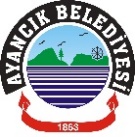 KARAR - 121 -   Sinop Sahil Belediyeler Birliği Katı Atık Ön Ayrıştırma ve Kompost TesisiYapım işi için İller Bankası A.Ş.den 5.408.887.- (beşmilyondörtyüzsekizbinsekizyüzseksenyedi) TL kredi kullanılmasına, krediden kaynaklanacak anapara, faiz, denetim giderleri, komisyon, vergi, resim, harç, ücret vs. ödemelerin, İller Bankası A.Ş.ce teminat olarak alınacak Belediyemiz gelirlerinden ve İller Bankası A.Ş. ve Hazine ve Maliye Bakanlığınca dağıtılan yasal paylarımızın mevzuattan kaynaklanan herhangi bir kesinti oranına bağlı kalmaksızın tamamından (%40’ı dışıda ve %100’üe kadar) karşılanmasına, kredi teminatına konu gelirlerden krediye ilişin ödemelerin karşılanmaması halinde, bu krediyle elde edilen tesis, inşat ve her nevi gayrimenkul ile araç gereç ve malzemenin, İller Bankası A.Ş. nce talep edildiği takdirde aynı şartlarda ve talep tarihinde İller Bankası A.Ş adına ipotek veya rehin edilmesine, İler Bankası A.Ş. nce  Belediyemize kullandıracak krediye ilişin olarak her türlü sözleşmeyi ve evrak imzalamaya ve kredi ile ilgili devam eden işlemleri yürütmeye, Belediyemiz mükiyetindeki her türlü gayri menkulü İler Bankası A.Ş ‘ye ipotek vermeye, Belediyemizin her türlü gelir, hak ve alacaklarını İler Bankası A.Ş.’ ye terhin ve temlik  etmeye, Belediyemize ait her türlü ticari işletmeyi İller Bankası A.Ş.ye rehin vermeye, İller Bankası A.Ş.nin mevcut mevzuatı ve bunda meydana gelebilecek her türlü değişiklik çerçevesinde,5393 sayılı Belediye Kanunu’nun 68. maddesinde yer alan koşulları yerine getirilmesi kaydıyla krediye konu işe ilgili her türlü işlemi üzere  Belediye Başkanı Hayrettin KAYA ‘ya meclisçe yetki verilmesine oybirliği ile karar verildi. KARAR – 122-  İlçemiz Yalı Mahallesi sakinlerinden Ülkü ŞENTÜRK ‘ün talep etmiş olduğu Şehit Ömer Can Açıkgöz cadde isminin Şevki Şentürk caddesi olarak değiştirilmesi talebine ilişkin olarak Hukuk Komisyonumuz pandemi nedeniyle yeterince çalışma yapamamıştır. Konu yeterince incelenememesi sebebiyle talebin bir daha incelenmek üzere Hukuk Komisyonuna havalesi oybirliği ile kabul edildi. KARAR -123 -  İlçemizde Kent Müzesi kurulması amacıyla bahse konu teklif Kent Müzesi İnceleme Komisyonu na   havale edilmiş olup, pandemi nedeniyle iş ve işlemlerin yavaş ilerlemesi göz önünde bulundurularak talebin daha kapsamlı incelenebilmesi amacıyla Kent Müzesi İnceleme Komisyonuna havale edilmesi oybirliği ile kabul edildi. KARAR – 124 – Ekli Krokide gösterildiği üzere;  İlçemiz  Beşiktaş Mahallesi Defne Caddesi no:1/3 adresinde vaki ve  tamamlanmak üzere olan Tekstil Fabrika binasının tekstil fabrikası olarak, 5393 sayılı Belediye Kanununun 18.madde ( e ) bendi gereği 9 yıla kadar kira süresi ile 2886 sayılı Devlet İhale Kanunu kapsamında kira ihalesine çıkartılmasına ve  bunun için Belediye Encümenine yetki verilmesi oybirliği ile kabul edildi. Hayrettin KAYA 			Fatma ÜSTÜN 		Hakan Aycan ALTINTAŞBelediye ve Meclis Başkanı        	Katip Üye	          		Katip ÜyeKarar Tarihi03.12.2020	03.12.2020	Karar NoBelediye Meclisini Teşkil Edenlerin Adı ve Soyadı BİRLEŞİM: 1OTURUM:1DÖNEM: Aralık 2020Belediye Meclisini Teşkil Edenlerin Adı ve Soyadı BİRLEŞİM: 1OTURUM:1DÖNEM: Aralık 2020Meclis ve Belediye Başkanı : Hayrettin KAYA        Katip Üyeler :  Hakan Aycan ALTINTAŞ - Fatma ÜSTÜNMeclis ve Belediye Başkanı : Hayrettin KAYA        Katip Üyeler :  Hakan Aycan ALTINTAŞ - Fatma ÜSTÜNMeclis ve Belediye Başkanı : Hayrettin KAYA        Katip Üyeler :  Hakan Aycan ALTINTAŞ - Fatma ÜSTÜNBelediye Meclisini Teşkil Edenlerin Adı ve Soyadı BİRLEŞİM: 1OTURUM:1DÖNEM: Aralık 2020Belediye Meclisini Teşkil Edenlerin Adı ve Soyadı BİRLEŞİM: 1OTURUM:1DÖNEM: Aralık 2020OTURUMA KATILANLAR:  NECATİ SÖNMEZ- Ramazan YILDIZ - Seyfi ÖZER- Cihan ÖZKAYA - İhsan EKMEKÇİ-   Alev GÜL-  Ferhat ÜNALOTURUMA KATILAMAYANLAR:  Necati ASLAN ( izinli) Özer YILDIRIM (izinli)  OTURUMA KATILANLAR:  NECATİ SÖNMEZ- Ramazan YILDIZ - Seyfi ÖZER- Cihan ÖZKAYA - İhsan EKMEKÇİ-   Alev GÜL-  Ferhat ÜNALOTURUMA KATILAMAYANLAR:  Necati ASLAN ( izinli) Özer YILDIRIM (izinli)  OTURUMA KATILANLAR:  NECATİ SÖNMEZ- Ramazan YILDIZ - Seyfi ÖZER- Cihan ÖZKAYA - İhsan EKMEKÇİ-   Alev GÜL-  Ferhat ÜNALOTURUMA KATILAMAYANLAR:  Necati ASLAN ( izinli) Özer YILDIRIM (izinli)  